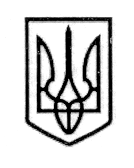 У К Р А Ї Н А СТОРОЖИНЕЦЬКА МІСЬКА РАДА СТОРОЖИНЕЦЬКОГО РАЙОНУЧЕРНІВЕЦЬКОЇ ОБЛАСТІВИКОНАВЧИЙ КОМІТЕТР І Ш Е Н Н Я  18 вересня 2018 року                                                                                №______                                                                                                     Про передачу матеріальних цінностей з балансу Сторожинецької районної гімназії на балансСторожинецького ДНЗ «Дзвіночок»та Сторожинецького ДНЗ «Чебурашка»   Розглянувши клопотання керівників закладів освіти Сторожинецької міської ради, а саме: Сторожинецької районної гімназії, Сторожинецького ДНЗ «Дзвіночок» та Сторожинецького ДНЗ «Чебурашка»,виконавчий комітет вирішив:Керівникам Сторожинецької районної гімназії (Алієва С.П.), Сторожинецького ДНЗ «Дзвіночок» (Мотуз Л.А.) та Сторожинецького ДНЗ «Чебурашка» (Порошняк В.В.) здійснити передачу та приймання матеріальних цінностей у відповідності до вимог чинного законодавства (список додається).Організацію виконання даного рішення покласти на начальника управління бухгалтерського обліку та звітності, головного бухгалтера міської ради Грезюк М.І. та керівників вищевказаних закладів освіти.Контроль за виконанням рішення покласти на першого заступника міського голови Брижака П.М. Сторожинецький міський голова                                       М.М.КарлійчукПідготувала: 			    К.В.ПарайкоПогоджено: 		              І.Г. Матейчук                                                       П.М. Брижак                                                       А.Г. Побіжан                                                         А.В. Сирбу                                             М.М. Баланюк	                                                                                                        Додаток до рішення                                                                                                                     виконавчого комітету	__________________Матеріальні цінності, які передаються з балансу Сторожинецької районної гімназії на баланс Сторожинецького ДНЗ «Дзвіночок»:Матраси дитячі – 20 шт.Подушки пір’яні – 11 шт.Ковдра шерстяна – 22 шт.Покривало дитяче – 30 шт.Спальний набір – 21 шт.Ліжка 2-ох ярусні – 14 шт.Наволочки дитячі – 36 шт.Простині дитячі – 33 шт.Підодіяльники дитячі – 118 шт. Матеріальні цінності, які передаються з балансу Сторожинецької Районної гімназії на баланс Сторожинецького ДНЗ «Чебурашка»:Матраси дитячі – 8 шт.Подушки пір’яні – 14 шт.Ковдри шерстяні – 8 шт.Спальний набір – 8 шт.Начальник відділу освіти,молоді та спорту	                                                           А.І.Гакман